VORMSI VALLAVALITSUS- ISIKUANDMETE TÖÖTLEMISE PÕHIMÕTTED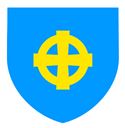 ISIKUANDMETE AVALIKKUSELE KÄTTESAADAVAKS TEGEMINEIsikuandmed avalikustatakse ainult juhul, kui avalikustamise kohustus tuleneb seadusest.Eraisikute kirjad (nii asutusse saabunud kui ka asutusest välja saadetud) registreeritakse Vormsi Vallavalitsuse elektroonilises dokumendiregistris. Kasutame dokumentide registreerimiseks dokumendihaldusprogrammi Amphora, millele on kõikidele juurdepääs dokumendiregistri avalikust liidesest aadressil www.vormsi.ee (rubriigis „Dokumendiregister“)Vallavalitsuse elektrooniline dokumentatsioon on üldjuhul kõik avalik, sh kodanike saadetud kirjad, st neile on ligipääs dokumendiregistri avalikust liidesest. Mistahes dokument, mis sisaldab avalikustamisele mittekuuluvaid andmeid (elukoha aadress, telefoni number, delikaatsed isikuandmed) tunnistatakse selle registrisse kandmisel asutusesiseseks kasutamiseks ning ei ole avalikult kättesaadav. Kogu Vormsi Vallavalitsuse sotsiaalhoolekande alasele kirjavahetusele on kehtestatud juurdepääsupiirang nii Amphora avalikus vaates kui ka asutusesiseselt neile töötajatele ja ametnikele, kellel puudub selleks õigus ja põhjendatud huvi.Vallavalitsuse komisjonide protokollidesse ei kanta üldjuhul isikuandmeid ning need on avalikult kättesaadavad.Isikuandmetega valitsuse õigusaktidele kehtestatakse juurdepääsupiirang.